Replace “Student Name” with the names of your students.  Type in their birth dates.  Print the cards out and use them to make a graph of the birthdays in your room, make individual, personalized birthday cards or bookmarks for each of your students, and/or use them on your classroom calendar.  They are the same size as the day markers.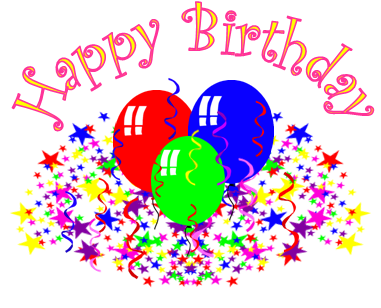 